Savigny Les GâtinesMenus du 03/01/2022 au 07/01/2022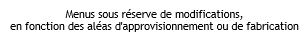 Savigny Les GâtinesMenus du 10/01/2022 au 14/01/2022Savigny Les GâtinesMenus du 17/01/2022 au 21/01/2022Savigny Les GâtinesMenus du 24/01/2022 au 28/01/2022Savigny Les GâtinesMenus du 31/01/2022 au 04/02/2022LUNDI  MARDI MERCREDI JEUDI VENDREDI 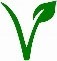 DéjeunerDéjeunerDéjeunerDéjeunerDéjeunerŒuf dur mayonnaiseSalade verte aux croûtonsSalade de riz au thonCarottes râpées et maïsMacédoine mayonnaiseSalade de maïs Taboulé fraisChou blanc aux raisinsCordon bleuSteak haché grilléEmincé de veau sauce moutardePetit salé Filet de poisson meunièrePépites de poisson Filet de poisson blanc façon crumbleOmelette nature BIOPetits pois FritesPâtes BIOLentilles BIO de l'Essonne Carottes HVE persilléesRatatouilleHaricots verts HVEBrocolis persillés Emmental BIOKiri Munster AOPYaourt fraise BIO local Gouda Fromage type cantadouFromage demi-sel Yaourt Malo BIO vanille ClémentinesCompote de fruitsKiwiEclair au chocolat Banane RUPCompote pomme ananasBanane RUPEclair à la vanillePetit pain BIOPetit pain BIOPetit pain BIOPetit pain BIO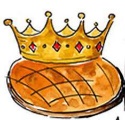 LES LOGOSLabels comptabilisés dans la loi EGalim (loi des Etats Généraux de l’Alimentation du 30/10/2018) LES LOGOSLabels comptabilisés dans la loi EGalim (loi des Etats Généraux de l’Alimentation du 30/10/2018) LES LOGOSLabels comptabilisés dans la loi EGalim (loi des Etats Généraux de l’Alimentation du 30/10/2018) 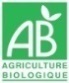 ABProduit issu de l’Agriculture Biologique ou en conversion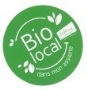 AB localProduit local issu de l’Agriculture Biologique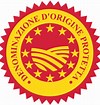 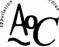 AOPAOCProduit dont toutes les étapes de fabrication sont réalisées dans une même zone géographique (AOP : certification Européenne)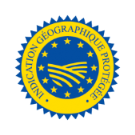 IGPProduit dont au moins une étape de fabrication est réalisée dans une zone géographique définie.Certification -niveau 2-niveau 3 (HVE)Aliment provenant d'une exploitation engagée dans une certification environnementale (niveau 2 ou 3)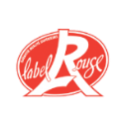 Label RougeProduit de qualité supérieur par rapport au produit similaire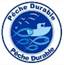 Ecolabel pêche durableProduit issu de la pêche durable et répondant à de nombreuses exigences environnementales, économiques et sociales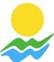 Région Ultra PériphériqueProduits issus de la région ultra périphérique-RUP- (DOM TOM)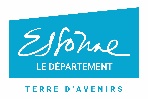 91Aliment cultivé et produit en Essonne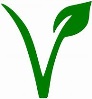 Sans viande, sans poissonProduit pouvant convenir à une alimentation végétarienne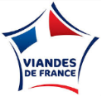 Viande de FranceViande issue d’animaux nés, élevés, abattus, découpés et transformés en FranceLUNDI  MARDI MERCREDI JEUDI VENDREDI DéjeunerDéjeunerDéjeunerDéjeunerDéjeunerBetteraves vinaigrette Céleri rémoulade Carottes râpées vinaigretteCrêpe au fromageSalade au cœur de palmier et maïs Salade iceberg vinaigrette Salade d'endives vinaigretteCrêpe jambon fromageSauce bolognaiseEscalope de porc sauce moutarde à l'ancienneHaut de cuisse de poulet Label Rouge rôtieBœuf bourguignon Pavé du fromagerFilet de hoki poché Fileté de poisson emmental gratiné Filet de poisson meunièrePennes BIO à l'huile d'oliveRiz IGP pilaf aux petits légumesSemoule BIO à l’huile d’olivePurée de pommes de terre Poêlée RatatouillePiperadeCarottes HVE braiséesCantal AOPYaourt brassé BIO Brie de Meaux BIO Fromage frais ail et fines herbesSaint Nectaire AOP Yaourt nature sucré BIOMaroilles AOP Fromage fonduClémentinesCrème dessert caramelCompote Ile de France HVEPomme Golden IGP / HVEKiwiCrème dessert vanille Compote de fruitsRaisin blancPetit pain BIOPetit pain BIOPetit pain BIOPetit pain BIOLES LOGOSLabels comptabilisés dans la loi EGalim (loi des Etats Généraux de l’Alimentation du 30/10/2018) LES LOGOSLabels comptabilisés dans la loi EGalim (loi des Etats Généraux de l’Alimentation du 30/10/2018) LES LOGOSLabels comptabilisés dans la loi EGalim (loi des Etats Généraux de l’Alimentation du 30/10/2018) ABProduit issu de l’Agriculture Biologique ou en conversionAB localProduit local issu de l’Agriculture BiologiqueAOPAOCProduit dont toutes les étapes de fabrication sont réalisées dans une même zone géographique (AOP : certification Européenne)IGPProduit dont au moins une étape de fabrication est réalisée dans une zone géographique définie.Certification -niveau 2-niveau 3 (HVE)Aliment provenant d'une exploitation engagée dans une certification environnementale (niveau 2 ou 3)Label RougeProduit de qualité supérieur par rapport au produit similaireEcolabel pêche durableProduit issu de la pêche durable et répondant à de nombreuses exigences environnementales, économiques et socialesRégion Ultra PériphériqueProduits issus de la région ultra périphérique-RUP- (DOM TOM)91Aliment cultivé et produit en EssonneSans viande, sans poissonProduit pouvant convenir à une alimentation végétarienneViande de FranceViande issue d’animaux nés, élevés, abattus, découpés et transformés en FranceLUNDI  MARDI MERCREDI JEUDI VENDREDI DéjeunerDéjeunerDéjeunerDéjeunerDéjeunerConcombre vinaigrette Feuilleté allumette au fromageCarottes râpées vinaigretteŒuf dur vinaigrettePamplemousseFeuilleté hot dog Salade coleslaw sauce fromagère Jambon de poulet cornichonSauté de porc sauce moutardeTiep de pouletSauté de veau MarengoSaucisse de Toulouse grilléePavé de poisson sauce tartare Dos de colin poché Omelette nature BIOFilet de poisson meunièreMélange 5 céréales Riz IGP pilaf aux petits légumesFarfalles au beurreLentilles BIO de l'Essonne Haricots plats persillésBrocolis persillés Carottes HVE persilléesComté AOP CamembertGouda BIO Petits suisses BIO aux fruitsAbondance AOP Chanteneige BIOVache qui rit BIOYaourt brassé BIO Flan caramel type flambyClémentinesTarte aux pommes Pomme Golden IGP / HVESemoule au lait Banane RUPTarte aux poires BourdaloueOrange BIO Petit pain BIOPetit pain BIOPetit pain BIOPetit pain BIOLES LOGOSLabels comptabilisés dans la loi EGalim (loi des Etats Généraux de l’Alimentation du 30/10/2018) LES LOGOSLabels comptabilisés dans la loi EGalim (loi des Etats Généraux de l’Alimentation du 30/10/2018) LES LOGOSLabels comptabilisés dans la loi EGalim (loi des Etats Généraux de l’Alimentation du 30/10/2018) ABProduit issu de l’Agriculture Biologique ou en conversionAB localProduit local issu de l’Agriculture BiologiqueAOPAOCProduit dont toutes les étapes de fabrication sont réalisées dans une même zone géographique (AOP : certification Européenne)IGPProduit dont au moins une étape de fabrication est réalisée dans une zone géographique définie.Certification -niveau 2-niveau 3 (HVE)Aliment provenant d'une exploitation engagée dans une certification environnementale (niveau 2 ou 3)Label RougeProduit de qualité supérieur par rapport au produit similaireEcolabel pêche durableProduit issu de la pêche durable et répondant à de nombreuses exigences environnementales, économiques et socialesRégion Ultra PériphériqueProduits issus de la région ultra périphérique-RUP- (DOM TOM)91Aliment cultivé et produit en EssonneSans viande, sans poissonProduit pouvant convenir à une alimentation végétarienneViande de FranceViande issue d’animaux nés, élevés, abattus, découpés et transformés en FranceLUNDI  MARDI MERCREDI JEUDI VENDREDI DéjeunerDéjeunerDéjeunerMenu du chefDéjeunerSalade iceberg vinaigrette Asperges blanche vinaigrette Carottes râpées vinaigretteSalade de concombres à la feta Betteraves et maïs BIOAvocat vinaigrette Donut's poulet-fromageBlanquette de veau VFR Haut de cuisse de poulet Label Rouge rôtieFilet de poisson meunièreTomate farcie végétarienne Filet de hoki poché Coquillettes BIO à l'huile oliveRiz IGP pilaf aux petits légumesPommes de terre rôties au fourPoêlée RatatouilleHaricots verts à l'échalote Beaufort AOP Yaourt Malo BIO nature sucré Saint Marcellin IGP Emmental BIOYaourt vanille BIO localCoulommiers Compote Ile de France HVEClémentinesCrème dessert vanille BIOCompote de fruits BIOAnanas fraisGâteau de riz caramelPetit pain BIOPetit pain BIOPetit pain BIOLES LOGOSLabels comptabilisés dans la loi EGalim (loi des Etats Généraux de l’Alimentation du 30/10/2018) LES LOGOSLabels comptabilisés dans la loi EGalim (loi des Etats Généraux de l’Alimentation du 30/10/2018) LES LOGOSLabels comptabilisés dans la loi EGalim (loi des Etats Généraux de l’Alimentation du 30/10/2018) ABProduit issu de l’Agriculture Biologique ou en conversionAB localProduit local issu de l’Agriculture BiologiqueAOPAOCProduit dont toutes les étapes de fabrication sont réalisées dans une même zone géographique (AOP : certification Européenne)IGPProduit dont au moins une étape de fabrication est réalisée dans une zone géographique définie.Certification -niveau 2-niveau 3 (HVE)Aliment provenant d'une exploitation engagée dans une certification environnementale (niveau 2 ou 3)Label RougeProduit de qualité supérieur par rapport au produit similaireEcolabel pêche durableProduit issu de la pêche durable et répondant à de nombreuses exigences environnementales, économiques et socialesRégion Ultra PériphériqueProduits issus de la région ultra périphérique-RUP- (DOM TOM)91Aliment cultivé et produit en EssonneSans viande, sans poissonProduit pouvant convenir à une alimentation végétarienneViande de FranceViande issue d’animaux nés, élevés, abattus, découpés et transformés en FranceLUNDI  MARDI MERCREDI JEUDI VENDREDI DéjeunerDéjeunerDéjeunerDéjeunerDéjeunerChou rouge aux croûtons Salade verte vinaigrette et oeuf durCarottes râpées vinaigretteFeuilleté allumette au fromageCéleri rémoulade Œuf dur BIO vinaigretteConcombre fromage blanc et ciboulette Feuilleté hot dog Chili Con CarneHaut de cuisse de poulet Label Rouge rôtieEmincé de veau sauce moutardePalette demi selChili sin carneBrochette de poisson panéFilet de hoki poché Filet de poisson meunièreRiz IGP pilaf aux petits légumesPurée de pommes de terre Pennes BIO à l'huile d'oliveLentilles BIO de l'Essonne Courgettes sautéesHaricots verts BIO persilladeCarottes HVE braiséesAbondance AOP Lait aromatisé BIOLait aromatisé à la fraiseFromage frais ail et fines herbesTomme catalane AOP Yaourt vanille BIO localLait individuel chocolatFromage fonduMousse au chocolatKiwiCrêpeOrangePêche surpriseClémentines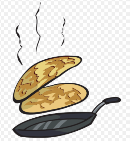 Pomme Golden IGP / HVEPetit pain BIOPetit pain BIOPetit pain BIOPetit pain BIOLES LOGOSLabels comptabilisés dans la loi EGalim (loi des Etats Généraux de l’Alimentation du 30/10/2018) LES LOGOSLabels comptabilisés dans la loi EGalim (loi des Etats Généraux de l’Alimentation du 30/10/2018) LES LOGOSLabels comptabilisés dans la loi EGalim (loi des Etats Généraux de l’Alimentation du 30/10/2018) ABProduit issu de l’Agriculture Biologique ou en conversionAB localProduit local issu de l’Agriculture BiologiqueAOPAOCProduit dont toutes les étapes de fabrication sont réalisées dans une même zone géographique (AOP : certification Européenne)IGPProduit dont au moins une étape de fabrication est réalisée dans une zone géographique définie.Certification -niveau 2-niveau 3 (HVE)Aliment provenant d'une exploitation engagée dans une certification environnementale (niveau 2 ou 3)Label RougeProduit de qualité supérieur par rapport au produit similaireEcolabel pêche durableProduit issu de la pêche durable et répondant à de nombreuses exigences environnementales, économiques et socialesRégion Ultra PériphériqueProduits issus de la région ultra périphérique-RUP- (DOM TOM)91Aliment cultivé et produit en EssonneSans viande, sans poissonProduit pouvant convenir à une alimentation végétarienneViande de FranceViande issue d’animaux nés, élevés, abattus, découpés et transformés en France